ZAŁĄCZNIK NR 1UMOWA NR … / …Zawarta dnia ………………….. w Dygowie pomiędzy:Gminą Dygowo, z siedzibą w Dygowie przy ul. Kolejowej 1, 78-113 Dygowo, NIP 671-180-17-08reprezentowaną przez Grzegorza Starczyka - Wójta, 
przy kontrasygnacie Sylwii Kot- Skarbnika Gminy, 
zwaną w dalszej treści umowy "Zamawiającym"a…………......................…., z siedzibą w ……………………………………, 
reprezentowaną przez:…………………………..zwaną w dalszej treści umowy „Wykonawcą”,zaś wspólnie zwanymi w dalszej części umowy „Stronami” w rezultacie dokonania wyboru oferty wykonawcy, złożonej w postępowaniu o udzielenie zamówienia publicznego prowadzonym w trybie podstawowym, na podstawie art. 275 pkt 1 ustawy z dnia 11 września 2019 r. Prawo zamówień publicznych (Dz. U. z 2021 r. poz. 1129) zwanej dalej „ustawą Pzp” (dalej: „postępowanie”), została zawarta umowa następującej treści:§ 1Zamawiający powierza, a Wykonawca przyjmuje na siebie obowiązek bieżącej konserwacji (cząstkowej) dróg o nawierzchni nieutwardzonej polegającej, w szczególności na:Uzupełnianiu ubytków na drogach gruntowych kruszywem 0-31,5 mm Uzupełnianiu ubytków na drogach gruzem budowlanym 0-63 mm Profilowaniu z zagęszczeniem nawierzchni Dostawie mieszanki kruszywa do stabilizacji mechanicznej frakcji 0-31,5 mm na tereny dróg gminnych Dostawie gruzu kruszonego do stabilizacji mechanicznej frakcji 0-63 mm na tereny dróg gminnych § 2Określa się  ceny jednostkowe poszczególnych robót i usług, zgodnie z oferta wykonawcy z dnia………………….:Uzupełnianiu ubytków na drogach gruntowych kruszywem 0-31,5 mm …. zł/t netto, …. zł/t bruttoUzupełnianiu ubytków na drogach gruzem budowlanym 0-63 mm …. …. zł/t netto, …. zł/t bruttoProfilowaniu z zagęszczeniem nawierzchni …. …. zł/h netto, …. zł/h bruttoDostawie mieszanki kruszywa do stabilizacji mechanicznej frakcji 0-31,5 mm na tereny dróg gminnych … …. zł/t netto, …. zł/t bruttoDostawie gruzu kruszonego do stabilizacji mechanicznej frakcji 0-63 mm na tereny dróg gminnych … …. zł/t netto, …. zł/t bruttoWartość umowy określa się na kwotę ……… netto, ………. brutto.Wykonawcy będzie przysługiwało wynagrodzenie wyłącznie za faktycznie wykonane prace. Wykonawca we własnym zakresie zabezpieczy materiały, urządzenia, sprzęt niezbędny do wykonania zamówienia.Ceny zawierają wszystkie koszty, w tym koszt zakupu materiałów, transportu oraz ubezpieczenia.Wykonawca oświadcza, że zapoznał się z przedmiotem zamówienia i nie wnosi zastrzeżeń co do jego zakresu oraz że uwzględnił w cenie oferty wszystkie posiadane informacje o przedmiocie zamówienia.W razie sprzeczności pomiędzy informacjami, co do zakresu zamówienia przyjmuje się, że wykonawca uwzględnił w cenie oferty najszerszy możliwy zakres wynikający z wszystkich udostępnionych dokumentów, w tym odpowiedzi na pytania i zmiany treści przedmiotowej specyfikacji warunków zamówienia, zwanej dalej „SWZ”.§ 2Umowę zawiera się na okres od dnia … do 31.12.2022 r.Wykonawca wykona usługę na podstawie odrębnych zleceń (wg załącznika nr 3 do umowy) wystawionych przez Zamawiającego w czasie trwania umowy, w których zostaną określone ilości, zakres robót do wykonania oraz termin ich wykonania. Po zgłoszeniu wykonania, roboty zostaną sprawdzone i odebrane przez pracownika Urzędu Gminy Dygowo na podstawie wystawionego zlecenia, obmiaru faktycznie wykonywanych jednostek rzeczowych robót oraz dokumentów wagowych wydania kruszywa WZ, rozliczone po cenach jednostkowych zawartych w ofercie. Zamawiający wystawi Wykonawcy zlecenie na wykonanie robót z zakresu jednego lub więcej zadań, w zależności od bieżących potrzeb do wartości posiadanych środków finansowych w budżecie Gminy Dygowo.Wykonawca rozpocznie roboty w terminie ……….. (zgodnie ze złożoną ofertą - kryterium) wskazanym w ofercie od daty otrzymania zlecenia w formie elektronicznej, zakończy w zależności od zakresu prac zgodnie z ustaleniami z Zamawiajacym, jednak nie później niż w terminie 60 dni od otrzymania zlecenia.Wykonawca zobowiązuje się do wykonania przedmiotu umowy zgodnie z Umową, SWZ, złożoną ofertą, powszechnie obowiązującymi przepisami prawa i polskimi normami oraz zasadami wiedzy technicznej i sztuki budowlanej.Wykonawca oświadcza, że posiada kwalifikacje, wiedzę i doświadczenie niezbędne do prawidłowego i terminowego wykonania przedmiotu umowy.§ 3Zamawiający zobowiązuje się do zapłaty wynagrodzenia dla Wykonawcy w wysokości wynikającej z przemnożenia ilości wykonanych robót przez cenę jednostkową określoną w ofercie dla danego rodzaju robót. Wynagrodzenie będzie przekazywane na rachunek wykonawcy Nr ……………………Wykonawca oświadcza, że jest podatnikiem podatku VAT, uprawnionym do wystawienia faktury VAT.Zamawiający za wykonanie Przedmiotu umowy będzie dokonywał płatności na podstawie prawidłowo wystawionych i doręczonych Zamawiającemu faktur VAT za wykonanie poszczególnych robót, zleconych zgodnie z § 2 ust. 2 Umowy.Płatność będzie dokonana przelewem na wskazany przez Wykonawcę rachunek bankowy, w terminie 30 dni od daty otrzymania przez Zamawiającego prawidłowo wystawionej faktury VAT. Za termin dokonania płatności uważa się dzień obciążenia rachunku Zamawiającego.Podstawą wystawienia faktury VAT będzie sporządzony przez Wykonawcę i podpisany przez pracownika merytorycznego Urzędu Gminy Dygowo protokół potwierdzający wykonanie części robót.Fakturę VAT należy wystawić na: Gmina Dygowo, ul. Kolejowa 1, 78-113 Dygowo NIP: 671- 180-17-08.W przypadku stwierdzenia jakichkolwiek nieprawidłowości w doręczonej fakturze VAT, termin zapłaty wynagrodzenia ulega przedłużeniu o okres, w którym Wykonawca usunie stwierdzone nieprawidłowości.Do faktury VAT Wykonawca zobowiązany jest załączyć oświadczenie, że wszystkie należne na dzień wystawienia faktury VAT wynagrodzenia Podwykonawców zostały im wypłacone oraz oświadczenia Podwykonawców o opłaceniu przez Wykonawcę wszystkich wymagalnych zobowiązań na dzień wystawienia faktury VAT przez Wykonawcę. Dostarczenie przedmiotowych oświadczeń stanowi warunek zapłaty wynagrodzenia Wykonawcy.Za wyjątkiem przypadków, kiedy Wykonawca dostarczy Zamawiającemu pisemne dowody, iż Wykonawca jest uprawniony do wstrzymania lub odmowy zapłaty kwot należnych Podwykonawcy oraz dostarczy dowody na to, że Podwykonawca został powiadomiony o tych uprawnieniach Wykonawcy, Zamawiający może zapłacić bezpośrednio Podwykonawcy całość lub części kwot należnych Podwykonawcy, co do których Wykonawca nie przedstawił powyższych dowodów. W takiej sytuacji wynagrodzenie należne wykonawcy ulegnie stosownemu obniżeniu.Wykonawca, bez zgody Zamawiającego, nie może przenieść na rzecz osób trzecich wierzytelności powstałych w wyniku realizacji niniejszej umowy.§ 4Wykonawca zobowiązuje się naprawić drogi sukcesywnie w ciągu trwania umowy w miejscach każdorazowo wskazanych przez Zamawiającego . Fakt wykonania remontu cząstkowego drogi, każdorazowo musi być potwierdzony przez Zamawiającego.Odbiór prawidłowo wykonanych robót remontowych zostanie dokonany w ciągu 7 dni od daty powiadomienia Zamawiającego przez Wykonawcę o ich zakończeniu.Ewentualne wady i usterki wykonawca zobowiązuje się do ich usunięcia w terminie 7 dni od ich stwierdzenia.Osobą wskazaną do porozumiewania się z Wykonawcą ze strony Zamawiającego jest Paulina Gałyga tel. 094 35 48 636, fax. 94 71-26-022, p.galyga@dygowo.pl § 5Wykonawca zapłaci zamawiającemu kary umowne:za każdy dzień zwłoki w wykonaniu napraw, w wysokości 0,5 % wynagrodzenia należnego za dane zlecenie,za każdy dzień zwłoki w usunięciu wad w wysokości 0,5 % wynagrodzenia należnego za dane zlecenie.za brak zapłaty lub za nieterminową zapłatę wynagrodzenia podwykonawcy lub dalszemu podwykonawcy   w wysokości 0,5 %  wynagrodzenia za dane zlecenie, za każdy dzień zwłoki.za odstąpienie od umowy przez którąkolwiek ze Stron z przyczyn dotyczących Wykonawcy, w wysokości 20% wartości umowy brutto, o której mowa w § 1 ust. 3 niniejszej umowy. Kary umowne sumują się i wzajemnie się nie wykluczają.Łączna maksymalna wysokość kar umownych, których mogą dochodzić strony, nie może przekroczyć 20% wynagrodzenia brutto określonego w § 1 ust. 3.Termin zapłaty kary umownej wynosi 14 dni od dnia wezwania do jej zapłaty.Zamawiający zastrzega sobie prawo do odszkodowania na zasadach ogólnych, o ile wartość faktycznie poniesionych szkód przekracza wysokość kar umownych.§ 6Zmiany Umowy będą mogły być wprowadzane w związku z zaistnieniem okoliczności, których wystąpienia Strony nie przewidywały w chwili zawierania Umowy. Okoliczności te nie mogą być wywołane przez którąkolwiek ze Stron, ani nie mogą być przez Strony zawinione i muszą wywoływać ten skutek, iż mowa nie może być wykonana wedle pierwotnej treści, w szczególności z uwagi na rażącą stratę grożącą Stronom bądź jednej ze Stron lub niemożność osiągnięcia celu Umowy albo też (ii) wykonanie Umowy będzie istotnie utrudnione dla jednej bądź obu jej Stron. Okoliczności powyższe odnosić się mogą w szczególności do:wystąpienia zmian stanu prawnego, w tym w szczególności przepisów podatkowych 
i z zakresu ochrony środowiska,działań i zaniechań organów władzy publicznej, w tym zmiany urzędowych interpretacji przepisów dot. realizacji i finansowania Przedmiotu Umowy,gwałtownej dekoniunktury, kryzysów finansowych w skali ponadpaństwowej,powszechnej niedostępności surowców bądź materiałów,konieczności uwzględnienia wpływu ewentualnych prac dodatkowych i zamiennych na realizację przedmiotu umowy,warunków atmosferycznych i klimatycznych uniemożliwiających realizację Przedmiotu Umowy w stopniu większym niż można byłoby to racjonalnie przewidywać,klęsk żywiołowych i ekologicznych oraz siły wyższej,W sytuacjach określonych w ust. 1. Strony, mając na uwadze poszanowanie wzajemnych interesów, zasady równości Stron oraz ekwiwalentności świadczeń i przede wszystkim zgodny zamiar wykonania Przedmiotu Umowy, określą w niezbędnym zakresie wpływ powyższych okoliczności na dotychczasowe prawa i obowiązki.Niezależnie od postanowień ust. 1 i 2, Strony dopuszczają możliwośćzmian redakcyjnych Umowy orazzmian będących następstwem sukcesji uniwersalnej albo przejęcia z mocy prawa  pełni praw i obowiązków dotyczących którejkolwiek ze Stron,zmian danych Stron ujawnionych w rejestrach publicznych, jak równieżzmian korzystnych z punktu widzenia realizacji przedmiotu umowy, 
w szczególności przyspieszających realizację, obniżających koszt ponoszony przez Zamawiającego na wykonanie, utrzymanie lub użytkowanie przedmiotu umowy bądź zwiększających użyteczność przedmiotu umowy.W takiej sytuacji, Strony wprowadzą do Umowy stosowne zmiany weryfikujące redakcyjne dotychczasowe brzmienie umowy bądź wskazujące nowe dane wynikające ze zmian w rejestrach publicznych albo też, kierując się poszanowaniem wzajemnych interesów, zasadą równości Stron oraz ekwiwalentności świadczeń i przede wszystkim zgodnym zamiarem wykonania przedmiotu umowy, określą zmiany korzystne z punktu widzenia realizacji Przedmiotu Umowy.Wszelkie zmiany wprowadzane do Umowy dokonywane będą z poszanowaniem obowiązków wynikających z obowiązującego prawa, w tym w szczególności art. 455 ustawy z dnia 11 września 2019 r. - Prawo zamówień publicznych oraz zasad ogólnych rządzących tą ustawą.§ 7Wykonawca może zlecić, wykonanie części robót podwykonawcom z zachowaniem zasad określonych w art. 647¹ Kodeksu cywilnego.Zamawiający może zażądać od Wykonawcy przedstawienia dokumentów potwierdzających kwalifikacje podwykonawcy. Zamawiający wyznaczy termin na dostarczenie powyższych dokumentów, termin ten jednak nie może być krótszy niż 3 dni.Termin zapłaty wynagrodzeń podwykonawcy i dalszemu podwykonawcy nie może być dłuższy niż 30 dni od dnia doręczenia faktury lub rachunku potwierdzających wykonanie zmówienia.    Umowa pomiędzy Wykonawcą a podwykonawcą powinna być zawarta w formie pisemnej pod rygorem nieważności.W przypadku, gdy Zamawiający zapłaci podwykonawcy należność, za zapłatę której ponosi solidarną odpowiedzialność z Wykonawcą, Wykonawca będzie zobowiązany do zwrotu całej zapłaconej przez Zamawiającego podwykonawcom kwoty. Należności te będą mogły być potrącone przez Zamawiającego z wynagrodzenia należnego Wykonawcy.Wykonanie prac w podwykonawstwie nie zwalnia Wykonawcy z odpowiedzialności za wykonanie obowiązków wynikających z umowy i obowiązujących przepisów prawa.Wykonawca odpowiada za działania i zaniechania podwykonawców jak za swoje własne.Obowiązki wykonawcy w zakresie umów z podwykonawcami  dotyczą także umów podwykonawców z dalszymi podwykonawcami. Wykonawca odpowiada przed     Zamawiającym za zgodność umów podwykonawców z dalszymi podwykonawcami  z przepisami prawa oraz  zasadami określonymi w niniejszej umowie.§ 8Wykonawca udziela Zamawiającemu gwarancji za wykonany przedmiot umowy  na okres 12 tygodni od daty odbioru robót.W okresie gwarancji jakości Wykonawca zobowiązuje się do bezpłatnego usunięcia wad i usterek w terminie 7 dni licząc od daty pisemnego powiadomienia przez Zamawiającego. Strony dopuszczają przekazanie pisemnego powiadomienia w formie elektronicznej na adres e-mail ___________________________ oraz faksem na numer ______________________________. W przypadku, jeżeli usunięcie wad i usterek wymaga dłuższego czasu, co jest uzasadnione technicznie, Zamawiający wyznacza dłuższy termin usuwania wad i usterek.Zamawiający ma prawo dochodzić uprawnień z tytułu rękojmi za wady, niezależnie od uprawnień wynikających z gwarancji jakości.Wykonawca udziela Zamawiającemu rękojmi za wady na okres równy udzielonej gwarancji jakości.Wykonawca odpowiada za wady w wykonaniu przedmiotu umowy również po okresie gwarancji jakości, jeżeli Zamawiający zawiadomi Wykonawcę o wadzie przed upływem okresu gwarancji jakości.Jeżeli Wykonawca nie usunie wad w terminie 14 dni po upływie terminu, o którym mowa w ust. 2 bądź po upływie terminu wyznaczonego przez Zamawiającego na ich usunięcie, to Zamawiający może zlecić usunięcie wad stronie trzeciej na koszt Wykonawcy. § 9Zamawiającemu przysługuje prawo odstąpienia od umowy w sytuacji, gdy:Wykonawca nie rozpoczął robót remontowych bez uzasadnionych przyczyn oraz nie kontynuuje ich przez okres, co najmniej 14 dni pomimo wezwania Zamawiającego złożonego na piśmie;Wykonawca przerwał realizację robót bez uzasadnionych przyczyn i przerwa ta trwa dłużej niż 14 dni pomimo wezwania Zamawiającego złożonego na piśmie;Termin realizacji robót remontowych zostanie przekroczony przez Wykonawcę bez uzasadnionych przyczyn, o co najmniej 14 dni w stosunku do terminu zakończenia prac określonego w Umowie;Wykonawca naruszy w sposób rażący obowiązujące ustawy i normy w zakresie budownictwa – prawo odstąpienia przysługuje Zamawiającemu przez cały czas obowiązywania Umowy;Wykonawca realizuje roboty przewidziane niniejszą umową w sposób niezgodny 
z niniejszą umową.Zamawiający więcej niż dwa razy dokonał bezpośredniej zapłaty podwykonawcy lub dalszemu podwykonawcy wynagrodzenia w łącznej kwocie większej niż 5% wartości niniejszej umowy.Odstąpienie od umowy, o którym mowa w ust. 1, powinno być stwierdzone pismem.§ 10Ewentualne spory wynikłe na tle realizacji niniejszej umowy będzie rozpoznawać Sąd  Powszechny właściwy dla siedziby Zamawiającego.§ 11W sprawach nieregulowanych niniejszą Umową stosuje się przepisy Kodeksu Cywilnego.§ 12Umowę sporządzono w czterech jednobrzmiących egzemplarzach: jeden dla Wykonawcy 
i trzy dla Zamawiającego.Integralną część umowy stanowią załączniki:Oferta Wykonawcy - załącznik nr 1,SIWZ z załącznikami - załącznik nr 2.Druk zlecenia Druk  potwierdzenia wykonania zleceniaZAMAWIAJĄCY                                                                           WYKONAWCAZałącznik nr 3 do umowyGMINA DYGOWO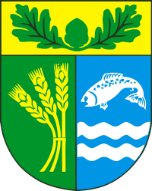 ul. Kolejowa 1		tel          (0-94) 358-41-9578 - 113 Dygowo		fax         (0-94) 712-60-22 www.dygowo.pl	                                       	                                           e-mail     ug@dygowo.pl   _______________________________________________________________________________________                                                                                                                           Dygowo, …………. r.BPP.7230…..ZLECENIE NR …Na podstawie umowy z dnia ….. roku nr …. r. BIEŻĄCE UTRZYMANIE DRÓG GMINNYCH NA TERENIE GMINY DYGOWO zlecam wykonanie niżej wymienionych napraw:…………………………...Podpis ZamawiającegoDygowo dnia,………………………………………..Podpis WykonawcyZałącznik nr 4 do umowyGMINA DYGOWOul. Kolejowa 1		tel          (0-94) 358-41-9578 - 113 Dygowo		fax         (0-94) 712-60-22 www.dygowo.pl	                                       	                                           e-mail     ug@dygowo.pl   _______________________________________________________________________________________                                                                                                                           Dygowo, …………. r.BPP.7230…..POTWIERDZENIE WYKONANIA ROBÓTRoboty w zakresie bieżącego utrzymania dróg gminnych wg zlecenie nr …. zostały wykonane wg obmiaru faktycznie wykonywanych jednostek rzeczowych robótJakość wykonanego zlecenia ocenia się na bardzo dobrą/dobrą/dostateczną.Okres gwarancyjny trwa … tygodni tj. do dnia …………………………………………..Podpis Pracownika UG Dygowo………………………………………..Podpis Wykonawcy    …………………………...						Podpis ZamawiającegoLp.LokalizacjaZakres prac do wykonaniaj.mIlość Termin wykonania1.2.…Lp.LokalizacjaZakres prac do wykonaniaj.mIlość faktycznie wykonanaTermin zakończeniaUwagi1.2.…